ПрограммаДесятой всероссийской научной школы-семинара «Взаимодействие сверхвысокочастотного, терагерцового и оптического излучения с полупроводниковыми микро- и наноструктурами, метаматериалами и биообъектами»Посвящается 80-летию со дня рождения
 Усанова Дмитрия Александровича – организатора науки и образования, выдающегося учёного и изобретателя24-25 мая 2023 года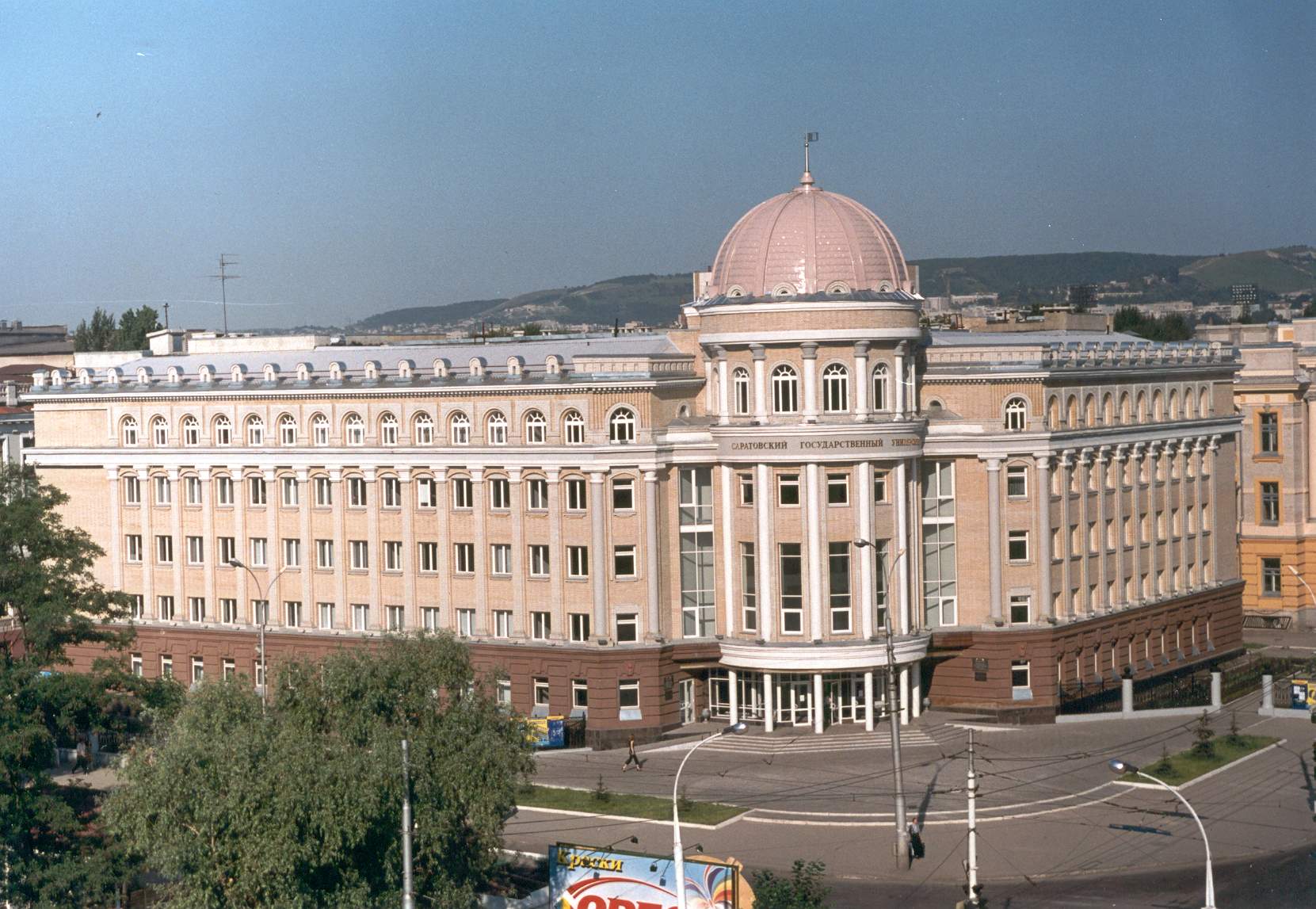 Министерство промышленности и энергетики Саратовской областиМинистерство образования Саратовской областиФГБОУ ВО «Саратовский национальный исследовательский государственный университет имени Н.Г. Чернышевского»г. СаратовПрограмма Всероссийской научной школы-семинараПриложение № 1Стендовые доклады 25 мая (3 корпус, холл 2 этажа) с 13-00 до 17-00.24 маяУказанное время местное (московское +1 час)24 маяУказанное время местное (московское +1 час)9:00-12:00Регистрация участников и гостей конференции: Большая физическая аудитория СГУ (3 корпус СГУ)10:00Открытие конференции: Большая физическая аудитория СГУ (3 корпус СГУ) Вступительное слово: Выступление ректора Саратовского государственного университета имени Н.Г. Чернышевского, профессора, д.г.н. Чумаченко Алексея НиколаевичаПриветствие от министерства промышленности и энергетики Саратовской области. Выступление заместителя Председателя Правительства Саратовской области – Министра промышленности и энергетики Саратовской области Торгашина Михаила НиколаевичаПриветствие от министерства образования Саратовской области. Выступление заместителя Председателя Правительства Саратовской области - Министра образования Саратовской области Орлова Михаила ИгоревичаПриветственное слово: Выступление директора Института радиотехники и электроники имени В. А. Котельникова РАН, академика РАН, профессора, д.ф.-м.н. Никитова Сергея АполлоновичаПриветственное слово: Выступление Генерального директора АО «НПП «Алмаз» Апина Михаила ПетровичаПриветственное слово: Выступление Генерального директора АО «НПЦ «Алмаз-Фазотрон» Шихалова Максима ЛьвовичаПриветственное слово: Выступление Директора ЭПО «Сигнал» Никонова Александра ВладимировичаПриветственное слово: Выступление директора Института физики профессора, д.ф.-м.н. Венига Сергея Борисовича(Модераторы: Скрипаль А.В., Пономарев Д.В.)10:30-12:00Пленарное заседание: Большая физическая аудитория СГУ (3 корпус СГУ)30 минПроф. Ал.В. Скрипаль Усанов Дмитрий Александрович – организатор науки и образования, выдающийся учёный и изобретатель Саратовский государственный университет имени Н.Г. Чернышевского30 минПочетный президент NT-MDT-Spectral Instruments, проф. В.А. Быков, Ан.В. Быков, А. А. Быков, Ю.А. Бобров, В. В. Котов, С.И. Леесмент, В. В. Поляков Сканирующая зондовая техника нт-мдт – приборы и возможности для исследования микро- и наноструктур – от микроэлектроники, материаловедения до медицинской диагностики Группа компаний NT-MDT-Spectral Instruments, Московский Физико-технический институт.30 минПроф. В.Я. Носков, Е.В. Богатырев, Р.Г. Галеев, К.А. Игнатков Радиофотонный автодин – новый объект и инструмент для радиофизических исследований Уральский федеральный университет, Сибирский федеральный университет, Сибирский университет науки и технологий им. М.В. Решетнева30 минПроф. Э.А. Ильичёв, А.Н. Демидова, Д.А. Курляков, Г.Н. Петрухин, А.В. Попов, Г.С. РычковЭлектронная компонентная база эмиссионной СВЧ и терагерцовой электроники на углеродных материалах Национальный исследовательский университет «Московский институт электронной техники»12:30-13:30Перерыв на обед13:30-18:00Секционные заседания Большая физическая аудитория СГУ (3 корпус СГУ)Время выступленияСекция: Полупроводниковая микро- и наноэлектроника(Модераторы: Добдин С.Ю., Пономарев Д.В.)10 минА.И. Михайлов, А.В. Митин Особенности рекомбинационной неустойчивости в структурах высокоомного арсенида галлия с учетом зависимости времени жизни от концентрации неравновесных дырок в условиях локализованного освещения Саратовский государственный университет имени Н.Г. Чернышевского10 минМ.С. Савельев, П.Н. Василевский, А.Ю. Герасименко, А.Ю. Толбин, С.В. Селищев Нелинейные поглотители на основе композитов многостенных углеродных нанотрубок для защиты чувствительных элементов оптико-электронных систем и органов зренияИнститут биомедицинских систем, Национальный исследовательский университет "Московский институт электронной техники", Институт регенеративной медицины, Первый московский государственный медицинский университет Минздрава России, Институт нанотехнологий микроэлектроники РАН, Институт бионических технологий и инжиниринга, Первый московский государственный медицинский университет Минздрава России, Институт физиологически активных веществ Федерального исследовательского центра проблем химической физики и медицинской химии РАН10 минСлепченков Михаил Михайлович, Барков Павел Валерьевич, Глухова Ольга Евгеньевна Электронные и электропроводящие свойства графен-нанотрубных гибридных пленок. Саратовский государственный университет имени Н.Г. Чернышевского10 минМ.В. Давидович Уравнения Липпмана-Швингера и корреляционные соотношения для двух листов графена Саратовский государственный университет имени Н.Г. Чернышевского10 минМ.В. Давидович Оптические плазмоны вдоль одиночного и двойного листа графена Саратовский государственный университет имени Н.Г. Чернышевского10 минА.А. Бурцев, А.В. Киселев, А.А. Невзоров, Н.Н. Елисеев, М.Е. Федянина, В.В. Ионин, В.А. Михалевский, А.А. Лотин Реконфигурируемая оптика ИК-диапазона на основе фазоизменяемых материалов Институт проблем лазерных и информационных технологий РАН — филиал Федерального государственного учреждения «Федеральный научно-исследовательский центр «Кристаллография и фотоника» Российской академии наук»10 минР.К. Яфаров, Н.О. Шабунин Нелинейность транспорта электронов в 2D углеродных  гетероструктурах с квантовыми барьерами. СФ ИРЭ им. В.А. Котельникова РАН, СГУ им. Н.Г. Чернышевского10 минА.В. Садовников, Е.Н. Бегинин, С.А. Никитов Исследование свойств спиновых волн в магнитных микро и наноструктурах методом мандельштам-бриллюэновской спектроскопии Саратовский государственный университет имени Н.Г. Чернышевского, Институт радиотехники и электроники им. В. А. Котельникова РАН, Москва10 минВ.В. Яцышен, И.И. Потапова Эллипсометрия слоя нанокомпозита в условиях резонанса Волгоградский государственный университет10 минИ.В. Запороцкова, Д. Д. Мовчан, Н. П. Борознина, С.В. Борознин Исследование влияния углеродных нанотрубок на теплопроводные свойства термопаст Волгоградский государственный университет10 минП.Г. Харитонова, С.В. Стецюра Применение моделей диффузии из ограниченного источника и преципитации ограниченно растворимых компонентов для оптимизации строения гетерофазной пленки Саратовский государственный университет имени Н.Г. Чернышевского10 минА.А. Семенов, А.С. Дронкин Троичный последовательный делитель Саратовский государственный университет имени Н.Г. Чернышевского10 минК.С. Овчинников, А.С. Дронкин, А.А. Семёнов Синхронные троичные последовательностные логические устройства Саратовский государственный университет имени Н.Г. Чернышевского10 минМ.Г. Инкин, А.В. Скрипаль, С.Ю. Добдин, Д.А. Яковлев Применение интегралов Френеля для анализа лазерного автодинного сигнала, полученного при движении отражателя с ускорением Саратовский государственный университет имени Н.Г. Чернышевского10 минД.Р. Байбикова, А.А. Сердобинцев, А.В. Козловский, С.В. Стецюра Исследование влияния соотношения компонентов в поликристаллической пленке PbS-CdS на морфологию поверхности, оптические и фотоэлектрические свойства Саратовский государственный университет имени Н.Г. Чернышевского10 минА.В. Удовенко, Д.П. Зайцев, В.В. Галушка, Д.В. Терин Управляемый гидрофобно/гидрофильный баланс поверхности пористых кремниевых структур Саратовский государственный университет имени Н.Г. Чернышевского10 минН.А. Клычков Модель газовой чувствительности поликристаллических полупроводниковых плёнок Саратовский государственный университет имени Н.Г. Чернышевского18:00-20:00Товарищеский ужин. 11 корпус, столовая СГУ25 маяУказанное время местное (московское +1 час)25 маяУказанное время местное (московское +1 час)10:00-11:30Пленарное заседание: Большая физическая аудитория СГУ (3 корпус СГУ)30 минПроф. В.М. АникинДмитрий Александрович Усанов как воспитатель научной смены Саратовский государственный университет имени Н.Г. Чернышевского30 минЧлен-корр. РАН В.В. Тучин Проблемы и перспективы Терагерцовой биофотоники Саратовский государственный университет имени Н.Г. Чернышевского30 минПроф. Д.А. Зимняков Переход «полупроводник-диэлектрик» в ансамблях плотноупакованных наночастиц анатаза при длительном воздействии постоянного тока Саратовский государственный технический университет имени Гагарина Ю.А.11:30-12:00Кофе брейк 3 корпус, холл 2 этажа12:00-13:00Стендовые доклады 3 корпус, холл 2 этажа (см. Приложение № 1).13:00-14:00Перерыв на обед14:00-17:00Секционные заседания Большая физическая аудитория СГУ (3 корпус СГУ)(Модераторы: Добдин С.Ю., Пономарев Д.В.)Секция: Фотонные кристаллы и метаматериалы10 минТ.М. Ишкаев, А.Р. Насыбуллин, Р.Р. Фаттахов Свойства дисперсионных характеристик периодических СВЧ-структур брэгговского типа Казанский национальный технический университет им. А.Н. Туполева10 минТ.М. Ишкаев, А.Р. Насыбуллин, Р.Р. Фаттахов Исследование пребразовательных свойств объемных полосковых СВЧ-структур меандровой формы при анализе диэлектрических параметров жидкостей Казанский национальный технический университет им. А.Н. Туполева10 минН.Д. Лобанов, О.В. Матвеев, М.А. Морозова Влияние спинового тока на брэгговские резонансы в связанных магнонных кристаллах Саратовский государственный университет имени Н.Г. Чернышевского10 минД.С. Клюев, А.М. Нещерет, Ю.В. Соколова Электродинамические характеристики излучающих структур на основе биизотропных и бианизотропных киральных метаматериалов Поволжский государственный университет телекоммуникаций и информатики10 минА.В. Скрипаль, В.С. Тяжлов, Д.В. Пономарев, В.Е. Шаронов, Д.О. Григорьев Использование брэгговских структур для измерения параметров поглотителей электромагнитного излучения СВЧ-диапазона Саратовский государственный университет имени Н.Г. Чернышевского, АО НПП «Алмаз», г. Саратов10 минП.А. Маврин, А.И. Конюхов Резонансные эффекты при распространении чирпированных импульсов в оптических волокнах с периодической модуляцией диаметра Саратовский государственный университет имени Н.Г. Чернышевского10 минМ.Д. Амельченко, Ф.Ю. Огрин, С.В. Гришин Моделирование левых сред на основе магнитных метаповерхностей в электродинамическом пакете программ MAXLLG Саратовский государственный университет имени Н.Г. Чернышевского10 минИ.О. Фильченков, А.А. Грачев, А.В. Садовников Особенности распространения спиновых волн в зигзагообразном жиг микроволноводе Саратовский государственный университет имени Н.Г. Чернышевского10 минА.В. Скрипаль, Д.В. Пономарев, Д.В. Григорьев СВЧ-фильтр на основе микрополоскового фотонного кристалла на встречных шпильковых резонаторах Саратовский государственный университет имени Н.Г. Чернышевского, АО «НПЦ «Алмаз-Фазотрон», г. Саратов10 минА.В. Скрипаль, Е.В. Латышева, С.Д. Дударев Использование сверхвысокочастотного фотонного кристалла для измерения параметров полупроводников Саратовский государственный университет имени Н.Г. Чернышевского10 минА.С. Бир, С.А. Одинцов, Д.В. Романенко, А.В. Садовников, С.В. Гришин Невзаимный параметрический трехмагнонный резонанс в бикомпонентной магнитной метаповерхности Саратовский государственный университет имени Н.Г. Чернышевского10 минА.А. Мартышкин, К. Бубликов, Е. Н. Бегинин, А.В. Садовников Поверхностные магнитостатические волны в периодических феррит-полупроводниковых структурах Саратовский государственный университет имени Н.Г. Чернышевского14:00-17:00Секционные заседания 216 аудитория корпус 8(Модераторы: Скрипаль Ан.В., Усанов А.Д.)Секция: Медико-биологические системы и технологии10 минК.Д. Попович, А.Ю. Герасименко, С.В. Селищев Анализ стабильности и тромбогенности нанокомпозитных покрытий на основе коллагена/углеродных нанотрубок с помощью реверсивного микрофлюидного устройства Институт биомедицинских систем, Национальный исследовательский университет электронной техники, Зеленоград, Москва, Институт бионических технологий и инженерии, Первый Московский государственный медицинский университет имени И.М. Сеченова10 минЛ.М. Бабков, Н.А. Давыдова, И.В. Ивлиева(Перетокина), А.Д. Панферов ИК спектр и структурно-динамические модели н-комплексов 2-бензилфенола Саратовский государственный университет имени Н.Г. Чернышевского10 минИ.С. Залетов, Д.И. Майсков, А.В. Фомин, А.А. Сагайдачный, А.В. Скрипаль Корреляция низкочастотных ритмов колебаний кровотока в макро- и микрососудах Саратовский государственный университет имени Н.Г. Чернышевского10 минЕ.В. Назарьев, И.Л. Пластун, А.А. Захаров Анализ коплексообразования азотосодержащих аминокислот с малеимидом: молекулярное моделирование Саратовский государственный технический университет им. Гагарина Ю.А.10 минП.А. Жулидин Анализ межмолекулярного взаимодействия бактериохлорофилла с органическими растворителями методами теории функционала плотности Саратовский государственный технический университет им. Гагарина Ю.А.10 минА.А. Лобанкова, В.С. Гринёв Синтез 3,3-(алкандиил)-бис (фенилдигидро-имидазолонов) с помощью СВЧ-излучения Саратовский государственный университет имени Н.Г. Чернышевского10 минК.А. Брыксин, И.Л. Пластун Спектральные проявления межмолекулярного взаимодействия гиалуроновой кислоты с азотсодержащими аминокислотами Саратовский государственный технический университет им. Гагарина Ю.А.10 минА.Е. Калинова, Л.И. Кузнецова, Р.А. Анисимов, М.В. Ломова Полимерные комплексы на основе метилцеллюлозы для инкапсулирования лекарств при терапии рака молочной железы in vitro Саратовский государственный университет имени Н.Г. Чернышевского14:00-17:00Секционные заседания 320 аудитория корпус 8(Модераторы: Михайлов А.И., Латышева Е.В.)Секция: Твердотельная СВЧ-электроника и Терагерцовые технологии10 минМ.С. Степанов, А.А. Титков, В.С. Тяжлов, В.А. Низовкин Разработка твердотельного импульсного СВЧ-усилителя с выходной мощностью более 10 ВТ АО «НПП «Алмаз»10 минЮ.В. Никулин, Ю.В. Хивинцев, С.Л. Высоцкий, М.Е. Селезнев, В.К. Сахаров, А.В. Кожевников, Г.М. Дудко, Ю.А. Филимонов Влияние сингулярностей ван Хова на эффективность спиновой накачки бегущими ПМСВ в структурах YIG/Pt Саратовский филиал ИРЭ им. В.А. Котельникова РАН10 минС.Д. Туркин, А.В. Чернышов, С.А. Семенова Концентрационное влияние твердой фазы в магнитных жидкостях на эффект фарадея в области сверхвысоких частот Северо-Кавказский федеральный университет10 минС.А. Семенова, С.Д. Туркин, А.Р. Закинян Особенности поглощения сверхвысокочастотного излучения магнитодиэлектрическими эмульсиями Северо-Кавказский федеральный университет10 минЮ.В. Александрова, Е.Н. Бегинин Дисперсионные характеристики спиновых волн в двухслойных ферритовых микроволноводах Саратовский государственный университет имени Н.Г. Чернышевского10 минТ.М. Ишкаев, А.Р. Коркина, Р.В. Фархутдинов Объемные эллиптческие резонаторы в копланарном исполнении в задачах диэлектрического контроля оливковых масел Казанский национальный исследовательский технический университет им. А.Н. Туполева – КАИ10 минВ.В. Старостенко, В.В. Нечунаев, А.П. Лактионов, М.М. Падалинский, А.С. МазиновПоиск систем комбинированного взаимодействия волн гигагерцового и оптического излучения Физико-технический институт Крымского федерального университета им. В.И. Вернадского13.00-18.00Стендовые доклады 3 корпус, холл 2 этажа (см. Приложение № 1).АвторыНазваниеОрганизацияСекция: Твердотельная СВЧ-электроникаСекция: Твердотельная СВЧ-электроникаСекция: Твердотельная СВЧ-электроникаА.А. Иванов, А.В. Мальцев, О.Г. Морозов, Г.А. Морозов, Г.И. Ильин, А.М. Альмуфти, А.П. Субботин, Л.М. СарвароваРадиофотонный модуль для измерения мгновенной частоты СВЧ-сигналов на основе симметричного неплоского генератора гребенкиКазанский национальный исследовательский технический университет им. А.Н. Туполева-КАИ, ПАО «Таттелеком»В.С. Соколов, О.Г. Морозов, Г.А. Морозов, Г.И. Ильин, Рус. Ш. Мисбахов, Рин.Ш. Мисбахов, А.А. Кузнецов, Л.М. СарвароваРадиофотонный модуль измерения относительной частотной характеристики амплитудного электрооптического модулятораКазанский национальный исследовательский технический университет им. А.Н. Туполева-КАИ, Университет ИннополисВ.С. Соколов, О.Г. Морозов, Г.А. Морозов, Г.И. Ильин, Рус. Ш. Мисбахов, Рин.Ш. Мисбахов, А.А. Кузнецов, Л.М. СарвароваРадиофотонный модуль измерения относительной частотной характеристики фотоприемникаКазанский национальный исследовательский технический университет им. А.Н. Туполева-КАИВ.Т. ЕрофеенкоРешение краевой задачи экранирования узких пучков электромагнитных волн магнитным проводящим однослойным плоским экраномУчреждение Белорусского государственного университета «НИИ прикладных проблем математики и информатики»А.М. ГайнутдиновДатчик на основе микрополоскового делителя/сумматора и кольцевого резонатора с щелью для характеризации диэлектрических свойств жидкостей в микропотокахКазанский национальный исследовательский технический университет им. А.Н. Туполева—КАИЕ.А. Рябов, А.А. Андреев, И.В. Хайрушев, Б.В. СергееваВлияние температуры на характеристики пластиков в СВЧ диапазонеСаратовский государственный университет имени Н.Г. ЧернышевскогоФ.Е. Гаранин, В.А. Губанов, А.В. СадовниковИсследование режимов фильтрации в составной структуре ферромагнитных волноводов с изменяющейся ширинойСаратовский государственный университет имени Н.Г. ЧернышевскогоВ.И. ДемидчикМоделирование электромагнитноговозбуждения углеродной нанотрубкис магнитодиэлектрическим покрытиемБелорусский государственный университетВ.В. Тихонов, В.А. Губанов, А.В., Пташенко А.С., Садовников А.В.Возбуждение обменных спиновых волн в двухслойной пленке жигСаратовский государственный университет имени Н.Г. ЧернышевскогоСекция: Полупроводниковая микро- и наноэлектроникаСекция: Полупроводниковая микро- и наноэлектроникаСекция: Полупроводниковая микро- и наноэлектроникаЕ.С. Дрючков, И.В. ЗапороцковаСенсорные свойства функционализированных углеродных наноструктур, допированных атомами бораВолгоградский государственный университетИ.В. Запороцкова, С.В. Борознин, П.А. Запороцков, Н.П. БорознинаОсобенности внутреннего заполнения боросодержащих углеродных нанотрубок газовыми атомамиВолгоградский государственный университетВ.Ф. Кабанов, М.В. Гавриков, М.А. ЕреминИсследование механизма токопереноса в структуре зонд туннельного микроскопа – нанометровый зазор – квантовая точка узкозонного полупроводника – металлический электродСаратовский государственный университет имени Н.Г. ЧернышевскогоВ.Ф. Кабанов, А.И. Михайлов, М.В. Гавриков, Я.Н. БирюковОсобенности токопереноса в системе зонд туннельного микроскопа – туннельный зазор – слой квантовых точек полупроводников групп А3В5 и А2В6 при освещенииСаратовский государственный университет имени Н.Г. ЧернышевскогоК.Ю Веревкина, И.Ю. Верёвкин, М.Б. БелоненкоСветовые пули в неупорядоченной системе углеродных нанотрубокВолгоградский государственный университетГ.Н. Тен, А.Ю. ГерасименкоСтруктура графенового листа, легированного атомами GeСаратовский государственный университет имени Н.Г. Чернышевского, Национальный исследовательский университет «Московский институт электронной техники»А.А. Грачев, С.А. Одинцов, Е.Н. Бегинин, А.В.СадовниковНевзаимное распространение спиновых волн в многоуровневой магнонной структуреСаратовский государственный университет имени Н.Г. ЧернышевскогоВ. А. Губанов, А. В. СадовниковУправление спектром спиновых волн в структуре с закруглением при введении локального лазерного нагреваСаратовский государственный университет имени Н.Г. ЧернышевскогоН.В. Короневский, И.В. Хайрушев, А.А. Андреев, Б.В. СергееваВлияние концентрации наночастиц магнетита в коллоидном растворе на процесс их загрузки в микрочастицы карбоната кальция, выращенные на волокнах поликапролактонаСаратовский государственный университет имени Н.Г. ЧернышевскогоЛ. Д. Волковойнова, О. И. Иноземцева, А. А. СердобинцевМетодика одновременной кристаллизации и легирования аморфного кремнияСаратовский государственный университет имени Н.Г. ЧернышевскогоС.Б. Вениг, В.Г. Сержантов, Г.Н. Наумова, А.А. СелифоновПолучение гидрофобного сорбента путем модификации обогащенного глауконита для улучшения нефтепоглощенияСаратовский государственный университет имени Н.Г. ЧернышевскогоА.А. Вахитов, Я.Е. Игошин, Р.М. МуратовИсследование пьезоэлектрических диафрагм разных диаметров из железа и медиКазанский национальный исследовательский технический университет им. А.Н. Туполева – КАИСекция: Фотонные кристаллы и метаматериалыСекция: Фотонные кристаллы и метаматериалыСекция: Фотонные кристаллы и метаматериалыА.С. Пташенко, С.А. Одинцов, А.В. СадовниковНевзаимные режимы селекции спиновых волн в низкочастотном и высокочастотном диапазонах в многослойных магнонных кристаллахСаратовский государственный университет имени Н.Г. ЧернышевскогоД.А. Мальцев, И.Н.Михайлов, Никулин Ю.В., М.Ю. Васильков, Н.М.УшаковОтражательная спектроскопия фотонно- кристаллических структур на основе композитных мембран нанопористого анодного оксида алюминияСаратовский государственный университет имени Н.Г. ЧернышевскогоС.А. Одинцов, Е.И. Саломатова, А.А. Амиров, С.Е. Шешукова, А.В СадовниковПередача спиновых волн в магнонной структуре с антиферромагнетиком в виде системы связанных микроволноводов и магнонных кристалловСаратовский государственный университет имени Н.Г. ЧернышевскогоН.Д. Лобанов, О.В. Матвеев, М.А. МорозоваВлияние спинового тока на распространение спиновых волн в структуре магнонный кристалл/нормальный металл/ферромагнитная пленкаСаратовский государственный университет имени Н.Г. ЧернышевскогоСекция: Медико-биологические системы и технологииСекция: Медико-биологические системы и технологииСекция: Медико-биологические системы и технологииИ.А. Серебрякова, М.В. Клементьева, Е. А. Баско, Ю.И. Сурков, Э.А. Генина, В.В. ТучинИсследование концентрационной зависимости диффузного отражения оптических фантомов, сенсибилизированных красителем метиленовым синимСаратовский государственный университет имени Н.Г. Чернышевского,Томский государственный университет,Институт проблем точной механики и управления РАНД.К. Тучина, А.Б. Бучарская, В.В. ТучинОптическое просветление миокарда ex vivo в спектральном диапазоне 350-2000 нм при комбинированном химическом и ультразвуковом усилении проницаемости Саратовский государственный университет имени Н.Г. ЧернышевскогоН.А. Захаров, Е.М. Коваль, Л.В. Гоева, Е.В. Шелехов, А.Д. Алиев, М.Р. Киселев, В.В. Матвеев, Т.В. ЗахароваВлияние излучения СВЧ и УВЧ диапазонов на осаждение биосовместимого гидроксиапатита кальция из водных растворов Институт общей и неорганической химииА.А. Селифонов, А.С. Рыхлов, В.В. ТучинВлияние раствора 40% глюкозы на оптические свойства биоткани яичников ex vivo Саратовский государственный университет имени Н.Г. Чернышевского, Клиника «Ветеринарный госпиталь» Саратовского государственного университета генетики, биотехнологии и инженерии им. Н.И. ВавиловаЕ.Н. Лазарева, А.М. Мыльников, Н.А. Наволокин, Д.К. Тучина, А.А. Доронкина, В.И. Кочубей, И.Ю. ЯнинаИсследование влияния фотодинамического воздействия на оптические характеристики здоровых и патологических тканейСаратовский государственный университет имени Н.Г. ЧернышевскогоАн.В. Скрипаль, Аль-Бадри Фаркад, К.В. Машков, А.П. Аверьянов, А.Д. Усанов, С.Ю. ДобдинЛазерная допплеровская флоуметрия c применением ортостатической и тепловой пробыСаратовский государственный университет имени Н.Г. ЧернышевскогоА.А. Сокова, Е.Н. Лазарева, А.Е. Положенков, А.М. Мыльников, А.Б. Бучарская, В.В. ТучинИсследование плазмы крови крыс после воздействия опа-аэрозоля методом спектроскопии комбинационного рассеянияСаратовский государственный университет имени Н.Г. ЧернышевскогоИ.В. Запороцкова, Д.А. Звонарева, М.Ф. ЧешеваУльтратонкое лекарственное покрытие на основе сополимера «полимолочная кислота- поликапролактон», модифицированного углеродными нанотрубками и доксорубицином, для билиарных стентовВолгоградский государственный университетА.Т. Приходько, И.Н. Завестовская, А.А. Фроня, М.С. Григорьева, Е.А. Чешев, И.М. Тупицын, А.Л. Коромыслов, А.В. Залыгин, В.А. ОлейниковВоздействие ближнего ультрафиолетового излучения на вирус sars-cov-2ГНЦ ФГБУН Институт биоорганической химии им. академиков М.М. Шемякина и Ю.А. Овчинникова РАНИ.В. Ивлиева(Перетокина), А.А. Мещерякова, Л.М. Бабков, В.В. СорокинИдентификация соединений в сложных многокомпонентных системах методами квантовой химии и ик спектроскопииСаратовский государственный университет имени Н.Г. ЧернышевскогоГ.Н. Тен, А.Ю. ГерасименкоВлияние водородной связи на ИК спектр поглощения коллагенаСаратовский государственный университет имени Н.Г. ЧернышевскогоМ.Ф. Чешева, И.В. Запороцкова, Д.А. ЗвонареваСверхтонкое лекарственное покрытие медицинских стентов на основе поливинилпирролидона, дексаметазона и углеродных нанотрубокВолгоградский государственный университетВ.А.Тимникова, И.В. ЗапороцковаИсследование возможности создания композитов на основе биополимера, армированного углеродными нанотрубками, для использования их в протезированииВолгоградский государственный университетЕ.А. Колесникова, М.О. Цой, Э.А. Генина, В.В. ТучинОптическое просветление кожи для улучшения визуализации проксимальных межфаланговых суставов человекаСаратовский государственный университет имени Н.Г. ЧернышевскогоС.Г. Сучков, Д.А. Александров, В.А. Николаевцев, Д.С. Сучков, А.С. Толстокоров, П.М. Топчиев, А.А. СкороходМиниатюрный автономный измеритель кровенаполнения и жизнеспособности биотканей и методика его применения в медицинеСаратовский государственный университет имени Н.Г. ЧернышевскогоСекция: Терагерцовые технологииСекция: Терагерцовые технологииСекция: Терагерцовые технологииА.А. Иванов, А.В. Мальцев, О.Г. Морозов, Г.А. Морозов, Г.И. Ильин, А.М. Альмуфти, А.П. Субботин, Л.М. СарвароваГенерация субмиллиметровых волн с использованием тандемных амплитудно-фазовых электрооптических модуляторовКазанский национальный исследовательский технический университет им. А.Н. Туполева-КАИПАО «Таттелеком»  В.В. Шунаев, С.Г. Левицкий, О.Е. ГлуховаПеремещение фуллерена внутри нанокомпозита с тремя потенциальными ямами воздействием терагерцового излученияСаратовский государственный университет имени Н.Г. Чернышевского